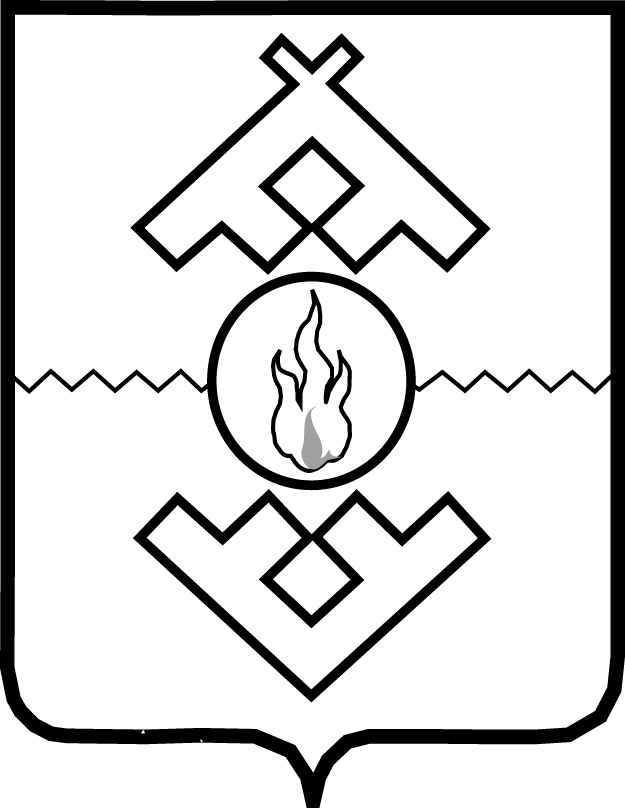 Департамент здравоохранения,труда и социальной защиты населенияНенецкого автономного округаприказот __ ________ 2021 г. № __г. Нарьян-МарО внесении изменений в Административный регламент исполнения государственной функции «Контроль за обеспечением государственных гарантий в области занятости населения»Руководствуясь постановлением Администрации Ненецкого автономного округа от 30.09.2011 № 216-п «О разработке и утверждении административных регламентов осуществления регионального государственного контроля (надзора) и административных регламентов предоставления государственных услуг», Положением о Департаменте здравоохранения, труда и социальной защиты населения Ненецкого автономного, утвержденным постановлением Администрации Ненецкого автономного округа от 16.12.2014 № 484-п, ПРИКАЗЫВАЮ:1. Внести изменения в Административный регламент исполнения государственной функции «Контроль за обеспечением государственных гарантий в области занятости населения», утвержденный приказом Департамента здравоохранения труда и социальной защиты населения Ненецкого автономного округа от 04.08.2015 № 33 (с изменениями, внесенными приказом Департамента труда и социальной защиты населения Ненецкого автономного округа от 19.01.2016 № 3) согласно Приложению.2. Настоящий приказ вступает в силу через 10 дней после его официального опубликования.Исполняющий обязанностируководителя Департамента здравоохранения, труда и социальной защиты населения Ненецкого автономного округа                                                                Е.С. ЛевинаПриложение к приказу Департамента здравоохранения, труда и социальной защиты населения Ненецкого автономного округа от __.__.202_ № __«О внесении изменений 
в Административный регламент 
исполнения государственной функции «Контроль за обеспечением государственных гарантий в области занятости населения»Измененияв Административный регламент исполнения государственной функции «Контроль за обеспечением государственных гарантий в области занятости населения»1. Пункт 3 изложить в следующей редакции:«3. Исполнение государственной функции осуществляется Департаментом здравоохранения, труда и социальной защиты населения Ненецкого автономного округа (далее - Департамент).Лицами, обладающими полномочиями исполнять государственную функцию, являются (далее - должностные лица Департамента):заместитель руководителя Департамента по социальным вопросам;заместитель начальника управления труда и социальной защиты Департамента - начальник отдела труда и занятости населения;главный консультант отдела труда и занятости населения управления труда и социальной защиты Департамента;ведущий консультант отдела труда и занятости населения управления труда и социальной защиты Департамента.»2. Пункт 45 изложить в следующей редакции: «45. Основанием для начала административной процедуры "Принятие мер по результатам проверки" является выявление при проведении проверки нарушений обязательных требований, в связи с чем должностные лица Департамента, проводившие проверку, в пределах полномочий, предусмотренных законодательством Российской Федерации, обязаны:1) выдать проверяемому лицу предписание об устранении выявленных нарушений, оформляемое по форме согласно Приложению 4 к настоящему административному регламенту, с указанием сроков их устранения;2) принять меры по контролю за устранением выявленных нарушений, их предупреждению, предотвращению, а также меры по привлечению лиц, допустивших выявленные нарушения, к ответственности;3) в случае наличия признаков административного правонарушения, предусмотренных Кодексом Российской Федерации об административных правонарушениях, составить протокол об административном правонарушении;4) извещать директора Центра занятости (заказным почтовым отправлением с уведомлением о вручении, или с использованием средств факсимильной связи, или по электронной почте) о возбуждение дела об административном правонарушении, о наличии события административного правонарушения, дате и месте составления протокола об административном правонарушении;5) представлять протокола об административном правонарушении на подпись директору Центра занятости о возбуждение дела об административном правонарушении;7) направлять директору Центра занятости приказ (распоряжение) об устранении нарушений и, при наличии, приказа (распоряжения) о применении дисциплинарного взыскания к директору Центра занятости посредством почтовой связи с уведомлением о вручении, или с использованием средств факсимильной связи, или по электронной почте в течение 2 дней с даты подписания;8) вносить в протокол об административном правонарушении при отказе директора Центра занятости населения от подписания соответствующей записи и направлять ему копию протокола об административном правонарушении;9) направлять в суд общей юрисдикции для рассмотрения дела об административном правонарушении протокола (протоколов) об административном правонарушении заказным почтовым отправлением с уведомлением о вручении в течение 3 суток с момента составления протокола;10) приобщать копии протокола (протоколов) об административном правонарушении к материалам проверки и документа, подтверждающего факт направления в суд общей юрисдикции протокола (протоколов) об административном правонарушении, к материалам проверки;11) осуществлять контроль поступления от директора Центра занятости информацию об:устранении выявленных нарушений в сроки, определенные приказом об устранении нарушений законодательства Российской Федерации при осуществлении государственным учреждением службы занятости населения деятельности по обеспечению государственных гарантий в области занятости населения;исполнении определенного судом общей юрисдикции решения.».3. в пункте 49 после слов «руководителя Департамента» дополнить словами «по социальным вопросам».4. В пункте 50 после слов «руководителем Департамента» дополнить словами «по социальным вопросам».__________